Publicado en Madrid el 12/04/2021 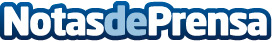 Abrazar a los seres queridos, viajar y volver a los bares, lo más deseado por los españoles para la nueva normalidad según GrouponEl 79% de los españoles asegura que esta crisis le ha servido para darse cuenta de lo corta que es la vida y que ahora disfruta más de cada momento. Un 75% reconoce tener la sensación de haber perdido un año de experiencias por culpa del coronavirus. El 72% admite que ahora está más motivado para hacer esas cosas que siempre soñó pero todavía no había hechoDatos de contacto:Patricia Hernández673889545Nota de prensa publicada en: https://www.notasdeprensa.es/abrazar-a-los-seres-queridos-viajar-y-volver-a Categorias: Nacional Gastronomía Viaje Sociedad Entretenimiento Ocio para niños http://www.notasdeprensa.es